UBND QUẬN HÀ ĐÔNG
TRƯỜNG MN KIM ĐỒNGKẾ HOẠCH GIÁO DỤC PHỐI HỢP PHỤ HUYNHKHỐI 3 TUỔITHỜI GIAN TỪ 20/4/2020 ĐẾN NGÀY 24/4/2020(Phụ huynh chủ động thời gian hướng dẫn con tại nhà. Rất mong các bậc phụ huynh chụp lại các sản phẩm của con hoặc hình ảnh trẻ học tại nhà gửi cho các cô để sau khi đi học các cô sẽ sử dụng các hình ảnh này động viên, khen ngợi và giáo dục trẻ về ý thứchọc tập  )BÀI TẬP NHẬN BIẾT HÌNH* Làm quen với toán Mục đích
+ Trẻ nhận biết được các hình tròn, hình vuông, hình tam giác và hình chữ nhật.+ Trẻ nói được tên các hình và đặc điểm của hình đó+ Trẻ nối được các hình với đồ vật có dạng với hình đó. Chuẩn bị: + Các hình ảnh về các hình tròn, hình vuông, hình tam giác và hình chữ nhật. + Bài tập tô màu các hình tròn, hình vuông, hình tam giác và hình chữ nhật+ Bút chì, sáp màu        * Phụ huynh hỏi trẻ lần lượt đâu là hình tròn, hình vuông, hình tam giác và hình chữ nhật.        * Nếu Phụ huynh có điều kiện in bài tập, yêu cầu con tô màu cam cho hình chữ nhật, màu vàng cho hình tròn, màu xanh cho hình vuông và màu đỏ cho hình tròn.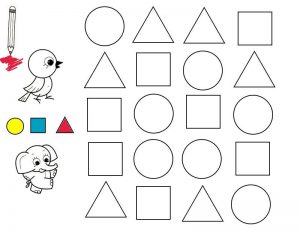 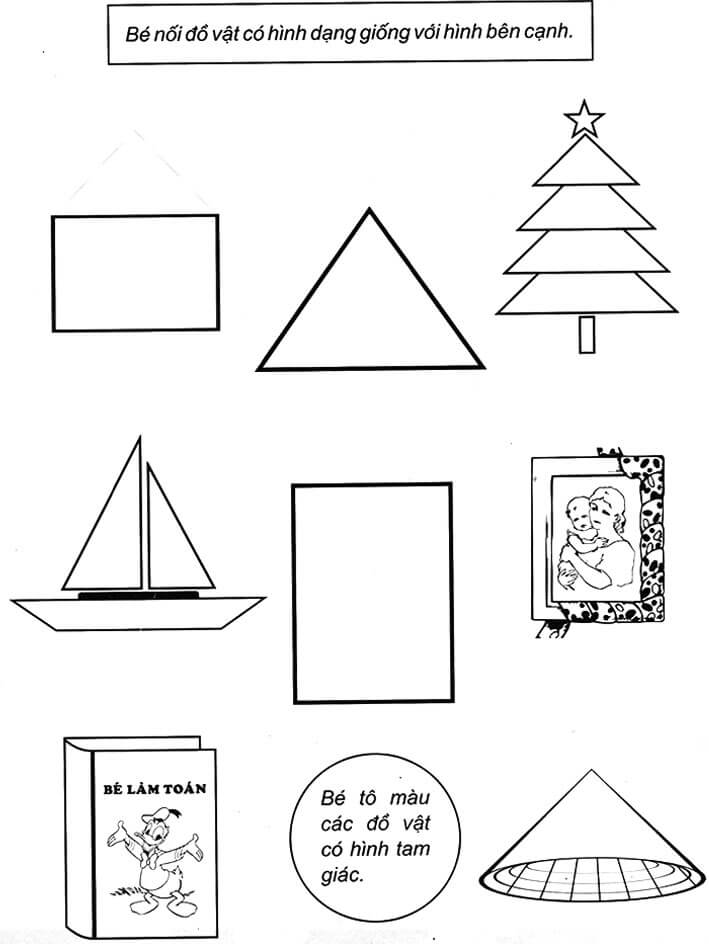 TÊN HOẠT ĐỘNGCÁCH TIẾN HÀNHGiáo dục kỹ năng sốngHướng dẫn các bé đeo khẩu trang đúng cách- Mục đích
+ Trẻ biết cách đeo khẩu trang
+ Lợi ích của việc đeo khẩu trang giúp phòng tránh các bệnh về đường hô hấp và tránh lấy nhiễm từ các giọt bắn của mình sang người khác.+ Chuẩn bị: Khẩu trang y tế, khẩu trang vải.1. Cha mẹ cho trẻ xem clip theo đường linkhttps://www.youtube.com/watch?v=O5N8hw_oPKs2. Trò chuyện với trẻ.- Khi nào con cần đeo khẩu trang?- Với khẩu trang y tế con đeo mặt nào vào trong?- Dải kim loại ở mặt trên của khẩu trang dùng để làm gì?- Khi đeo khẩu trang tay có được chạm vào bề mặt ngoài của khẩu trang không?- Khi cởi khẩu trang chúng ta cầm vào phần nào?- Khi dùng xong khẩu trang y tế ta phải làm gì?- Khi dùng xong con để vào đâu? 3. Trẻ thực hiện- Cha/ mẹ cùng con thực hành cách đeo và tháo khẩu trang.Thơ: Cây hồngMục đích:- Trẻ nhớ tên bài thơ, tên tác giả-Trẻ đọc thuộc bài thơ-Trẻ hiểu nội dung bài thơ nói về cây hồng mới nhú chồi non, được bạn nhỏ cào sạch cỏ, chăm sóc để cho cành tươi xanh, hoa nở thơm lừng khắp nơiCha mẹ giới thiệu tên bài thơ và tên tác giả, sau đó đọc thơ cho trẻ nghe (đọc 2-3 lần)Cha/ mẹ lưu ý khi đọc thơ phải đọc cả tên bài thơ và tên tác giả (nếu bài thơ ghi là sưu tầm thì phụ huynh giới thiệu với các con rằng bài thơ được sưu tầm từ sách báo vừa đọc vừa làm 1 vài động tác theo từng câu thơ  (VD : cây hồng nho nhỏ – làm động tác 2 tay chụm lại làm bông hoa, đến câu  mới nhú chồi xinh  - làm động tác 2 tay vươn lên cao và hạ dần 2 tay xuống ….). Như vậy trẻ sẽ hứng thú lắng nghe,bắt chước làm theo và đọc theo cùng cha mẹ đấy ạ.Trò chuyện với trẻ về bài thơ+ Mẹ con mình vừa đọc bài thơ gì ? (Thơ: Cây hồng)  + Bài thơ nói về cây gì ?  + Cây hồng như thế nào nhỉ?  + Bạn nhỏ đã làm những công việc gì để chăm sóc cho cây hồng ?   + Khi cây nở hoa thì như thế nào ?    + Nhà mình có những cây hoa gì nhỉ ?    + Con sẽ chăm sóc cho cây nhà mình như thế nào ?Trẻ đọc thơ cùng cha mẹ- Cha mẹ cùng đọc thơ với trẻ ở mọi lúc mọi nơi giúp trẻ luyện phát âm tốt hơn và nhớ bài thơ nhiều hơn- Cha mẹ nhớ sửa sai lỗi chính tả cho con khi con đọc thơ nhé ( cha mẹ sửa sai như sau: cho con đọc lại cả câu mà có từ con đọc sai, sau đó đọc lại từ đầu đến câu có từ các con đọc sai nhé).